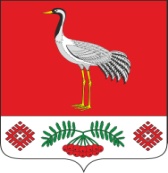 12.05.2020 г. №30РОССИЙСКАЯ ФЕДЕРАЦИЯИРКУТСКАЯ ОБЛАСТЬБАЯНДАЕВСКИЙ МУНИЦИПАЛЬНЫЙ РАЙОНТУРГЕНЕВСКОЕ СЕЛЬСКОЕ ПОСЕЛЕНИЕАДМИНИСТРАЦИЯПОСТАНОВЛЕНИЕОБ УТВЕРЖДЕНИИ ПОРЯДКА РАЗРАБОТКИ СРЕДНЕСРОЧНОГО ФИНАНСОВОГО ПЛАНА АДМИНИСТРАЦИИ МУНИЦИПАЛЬНОГО ОБРАЗОВАНИЯ «ТУРГЕНЕВКА»В соответствии со статьей 174 Бюджетного кодекса Российской Федерации, руководствуясь Федеральным законом от 06 октября 2003 года № 131-ФЗ «Об общих принципах организации местного самоуправления в РФ», Уставом муниципального образования "Тургеневка",  ПОСТАНОВЛЯЕТ:1. Утвердить Порядок разработки среднесрочного финансового плана в муниципальном образовании «Тургеневка» согласно приложения к настоящему постановлению.2. Опубликовать настоящее постановление в газете «Вестник» и на официальном сайте МО «Тургеневка».3. Контроль за выполнением настоящего постановления оставляю за собой.Глава МО «Тургеневка»                                                                                            В.В. СинкевичПриложениек постановлению главы администрацииМО «Тургеневка»От 12.05.2020 г. № 30ПОРЯДОКразработки среднесрочного финансового плана 1.Общие положения1.Настоящий Порядок определяет процедуру разработки и утверждения среднесрочного финансового плана муниципального образования «Тургеневка».2.Среднесрочный финансовый план (далее - План) - это документ, содержащий основные параметры бюджета  муниципального образования «Тургеневка».3.План разрабатывается на среднесрочный (трехлетний) период в соответствии с основными направлениями бюджетной и налоговой политики на очередной финансовый год и плановый период и с учетом нормативных правовых актов Российской Федерации, Иркутской области,   муниципального образования «Тургеневка», действующих на момент его формирования.4.Значения показателей плана и основных показателей проекта бюджета должны соответствовать друг другу.5.При разработке плана учитываются данные реестра расходных обязательств (далее - реестр).6.Показатели плана разрабатываются на основании прогноза социально-экономического развития на среднесрочную перспективу, действующего перспективного финансового плана, отчетов об исполнении бюджета МО «Тургеневка» за отчетный финансовый год, данных сводной бюджетной росписи бюджета МО «Тургеневка» текущего финансового года, реестра расходных обязательств и иной официальной информации.7. Глава муниципального образования «Тургеневка».1) утверждает План;2) представляет утвержденный План одновременно с проектом бюджета и основными направлениями бюджетной и налоговой политики на очередной финансовый год на Думу муниципального образования «Тургеневка»;3) координирует деятельность и ее органов по разработке Плана;4) согласовывает основные направления бюджетной и налоговой политики на очередной финансовый год и плановый период;5) согласовывает основные показатели Плана для составления проекта бюджета и планирования деятельности муниципального образования «Тургеневка» и ее органов по социально-экономическому развитию территории на среднесрочную перспективу;6) рассматривает и согласовывает предельные объемы финансовых ресурсов, направляемых на исполнение действующих и принимаемых расходных обязательств по главным распорядителям бюджетных средств и иным получателям средств бюджета, на очередной финансовый год и плановый период, а также иные документы и материалы по вопросам бюджетного планирования;7) принимает решение о сокращении объемов финансовых ресурсов на исполнение действующих расходных обязательств.8. Бухгалтер-финансист администрации:1) вносит предложения Главе по определению основных направлений бюджетной и налоговой политики на очередной финансовый год и плановый период с учетом направлений Программы социально-экономического развития на среднесрочную перспективу, прогнозных показателей администраторов доходов по налоговым и неналоговым доходам, целевых программ;2) организует разработку Плана, формирует основные показатели доходов и расходов Плана;3)  формирует сводный документ по основным направлениям бюджетной и налоговой политики, включающий в себя планируемые изменения в бюджетном и налоговом законодательстве и проект Плана, по формам 1 - 2 (прилагаются), и направляет его Главе МО с пояснительной запиской с учетом соблюдения основных предельных значений по дефициту бюджета, объемам муниципального долга и расходам на его обслуживание;4) в установленном порядке составляет реестр расходных обязательств и на его основе проводит оценку объема ассигнований на выполнение действующих обязательств;5) вносит предложения Главе по определению предельных объемов финансовых ресурсов, направляемых на исполнение расходных обязательств в целом по бюджету на очередной финансовый год и плановый период;6) в процессе разработки проекта бюджета на очередной финансовый год по мере необходимости и с учетом изменений прогноза макроэкономических показателей социально-экономического развития на среднесрочную перспективу проводит корректировку документов, предусмотренных пунктом 14 Порядка, в пределах своей компетенции и доводит их до сведения соответствующих органов и должностных лиц;7) вносит проект постановления о среднесрочном финансовом плане на очередной финансовый год и плановый период на утверждение Главе МО;9. Администрация муниципального образования «Тургеневка»:1) оценивает предварительные итоги социально-экономического развития за предшествующий год, социально-экономическую ситуацию текущего года, разрабатывает прогноз социально-экономического развития на среднесрочную перспективу;2) вносит предложения по основным направлениям расходов инвестиционного характера и перечню целевых программ, предлагаемых к финансированию из бюджета на очередной финансовый год и плановый период;3) в процессе разработки Плана, проекта бюджета по мере необходимости проводит корректировку документов, предусмотренных пунктом 14 Порядка, в пределах своей компетенции и доводит их до сведения соответствующих органов и должностных лиц;10. Администраторы доходов бюджета:1) осуществляют прогнозирование поступлений администрируемых доходов на очередной финансовый год и плановый период и представляют сведения  для формирования показателей Плана;2) разрабатывают пояснения об изменениях налогооблагаемой, облагаемой базы доходов бюджета на среднесрочную перспективу;3) в пределах полномочий органов местного самоуправления, предусмотренных действующим законодательством, разрабатывают предложения по принятию или изменению действующих нормативных правовых актов, приводящие к изменению доходов на очередной финансовый год и плановый период;4) готовят и в пределах своей компетенции реализуют предложения по мобилизации администрируемых доходов.11.Главные распорядители, распорядители и получатели средств бюджета:1) формируют данные о расходных обязательствах, исполнение которых относится к их полномочиям, по установленной форме для включения их в реестр расходных обязательств; 2) разрабатывают пояснения о результатах и основных направлениях деятельности и перечень целевых программ;3) составляют расчеты и обоснования к предельным объемам ассигнований;4) распределяют предельные объемы ассигнований, включая межбюджетные трансферты, по конкретным направлениям (разделам, подразделам, целевым статьям, видам расходов функциональной и ведомственной классификации);5) готовят и в пределах своей компетенции реализуют предложения по оптимизации состава закрепленных за ними расходных обязательств и объема средств, необходимых для их исполнения.2.Методика разработки среднесрочного финансового плана12. План разрабатывается на три года, из которых:первый год - очередной финансовый год;следующие два года - плановый период, на протяжении которого прослеживаются реальные результаты заявленной экономической политики.13. План составляется по укрупненным показателям бюджетной классификации и ежегодно корректируется путем уточнения параметров Плана на плановый период и добавления параметров на второй год планового периода.14. План разрабатывается на основании следующих документов:1) оценки социально-экономической ситуации текущего года, прогноза социально-экономического развития на среднесрочную перспективу;2) приоритетных направлений расходов инвестиционного характера и перечня целевых программ, предлагаемых к финансированию из бюджета на очередной финансовый год и плановый период;3) основных направлений бюджетной и налоговой политики на очередной финансовый год и плановый период;4) предельных объемов ассигнований на выполнение действующих и принимаемых обязательств бюджета и проект их распределения в разрезе главных распорядителей;5) пояснений главных распорядителей средств бюджета о результатах и основных направлениях деятельности и перечень целевых программ.15. Предварительно осуществляется оценка объема ассигнований на выполнение действующих обязательств на основе реестра расходных обязательств, составленного ведущим специалистом в установленном порядке, с использованием представленных главными распорядителями, распорядителями и иными получателями средств бюджета данных о расходных обязательствах.Объем ассигнований на выполнение действующих и принимаемых обязательств не может превышать планируемый объем доходов и сальдо источников покрытия дефицита бюджета муниципального образования «Тургеневка». В случае невыполнения указанного условия принимается решение о сокращении расходных обязательств.Предельные объемы ассигнований главных распорядителей средств бюджета на очередной финансовый год и плановый период определяются раздельно по объемам ассигнований на выполнение действующих обязательств и принимаемых обязательств.Сумма предельных объемов ассигнований на выполнение принимаемых обязательств главными распорядителями не может превышать предельный объем финансовых ресурсов, которые в очередном финансовом году и плановом периоде могут быть направлены на финансирование принимаемых обязательств.16. Проект среднесрочного финансового плана составляется по формам 1 - 2, включает в себя нормативы отчислений доходов в бюджет, сопровождается пояснительной запиской, которая должна содержать:1) обоснование параметров среднесрочного финансового плана бюджета, в т.ч. сопоставление с ранее одобренными параметрами с указанием причин планируемых изменений;2) оценку объемов ассигнований на выполнение действующих и принимаемых обязательств и обоснование распределения ассигнований на выполнение принимаемых обязательств, а также информацию о соотношении текущих и капитальных расходов бюджета за отчетный финансовый год и прогноз их соотношения на очередной финансовый год и плановый период;3) перечень муниципальных целевых программ, предлагаемых к финансированию из бюджета на очередной финансовый год и плановый период;4) прогноз объема и структуры муниципального долга и обоснование предложений по объемам заимствований и стоимости обслуживания муниципального долга на очередной финансовый год и плановый период;5) основные итоги по исполнению доходов, расходов бюджета в отчетном году.17.Проект среднесрочного плана  направляется на утверждение Главе МО «Тургеневка».18. План утверждается постановлением Главы муниципального образования. Утвержденный План представляется на Думу муниципального образования одновременно с проектом бюджета.19. Сроки разработки Плана и проекта бюджета ежегодно утверждаются распоряжением Главы.Среднесрочный финансовый планбюджета Муниципального образования «Тургеневка»на___________ - __________ годы(тыс. руб.)Бюджетные ассигнования по главным распорядителям бюджета администрации муниципального образования «Тургеневка»на______ - ______ годыприложение № 1к Порядку разработки среднесрочного финансового плана 

ПоказателиПрогноз  
очередного 
финансового
годаПрогноз 
первого 
года   
планового
периодаПрогноз   
второго года
планового  
периода1.Доходы - всего            В том числе:                 1.1.Налоговые и неналоговые 
доходы                       1.2.Безвозмездные           
поступления от других        
бюджетов бюджетной           
системы Российской Федерации 2.Расходы - всего           В том числе:                 по разделам и подразделам    
функциональной классификации 
расходов бюджета 3.Профицит (+),  дефицит (-)4.Верхний предел            
муниципального долга по      
состоянию на 1 января        Приложение № 2к Порядку разработки среднесрочного финансового плана 
Наименование расходов

Ведомство

Раздел, подраздел

Целевая статьяВид расходаПрогноз  
очередного 
финансового
годаПрогноз 
первого 
года   
планового
периодаПрогноз 
второго 
года   
планового
периода1234567